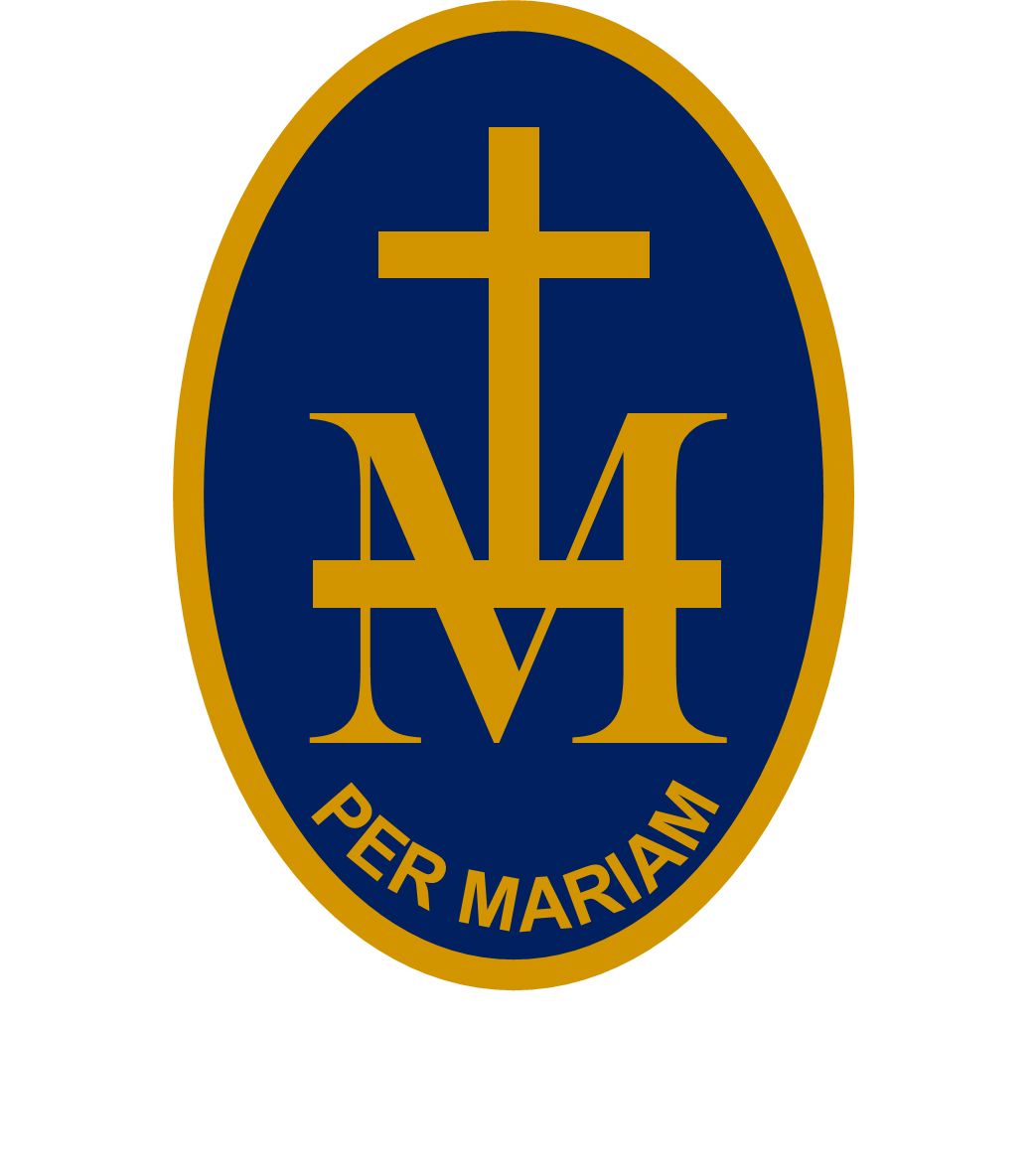 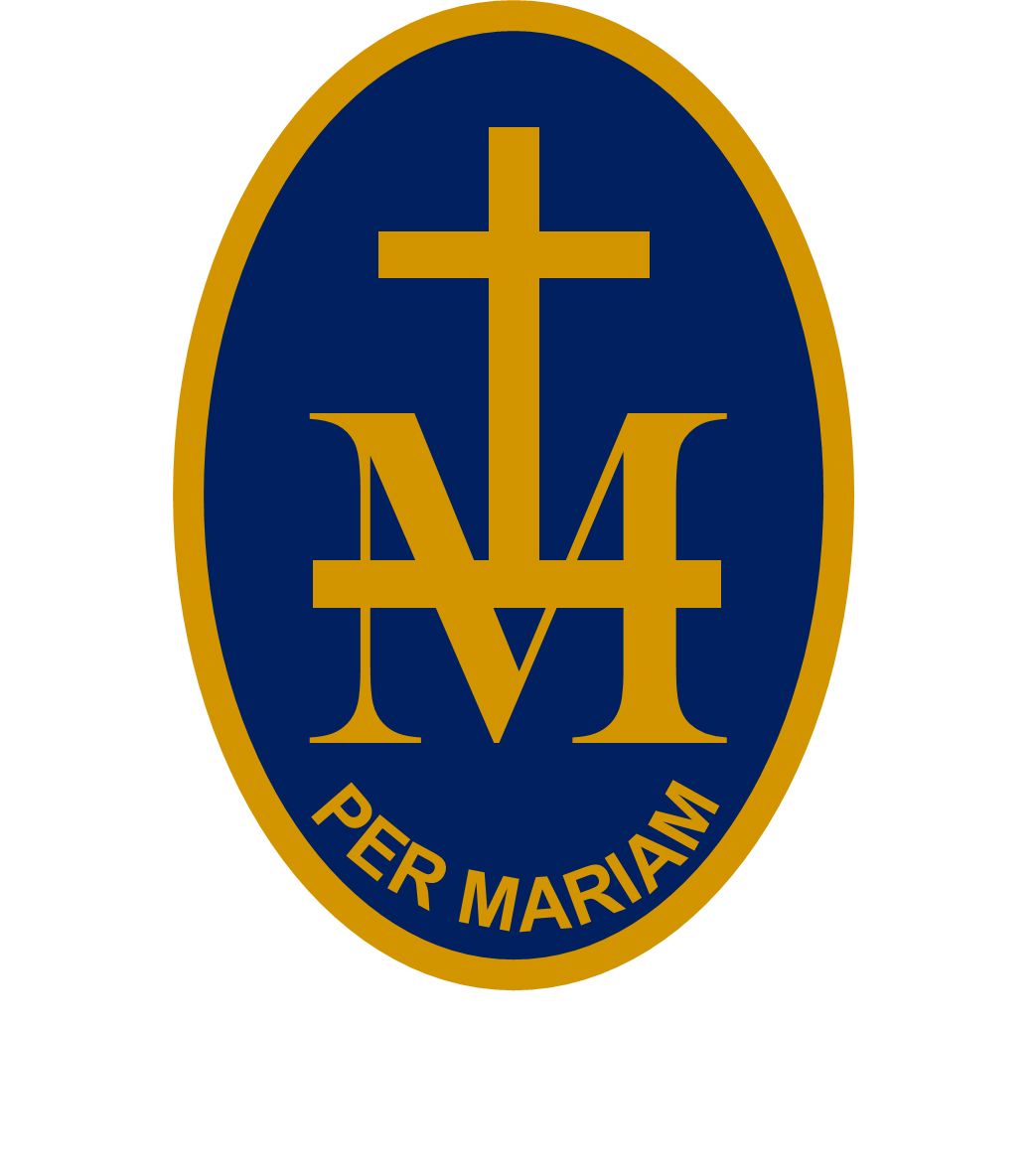 BULLETIN 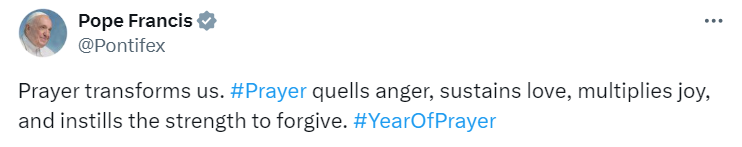 w/c 8th April 2024 Week 2w/c 8th April 2024 Week 2w/c 8th April 2024 Week 2w/c 8th April 2024 Week 2Monday 8th AprilMonday 8th AprilMonday 8th AprilMonday 8th AprilTuesday 9th AprilTuesday 9th AprilTuesday 9th AprilTuesday 9th AprilWhole school photo and Year 11 leavers photoWhole school photo and Year 11 leavers photoWhole school photo and Year 11 leavers photoWhole school photo and Year 11 leavers photo8.55-9.15amHall	Year 10 SLT Assembly 8.30amChapelMorning Prayer in the chapel, all staff and pupils very welcomeMrs Surman12.35-12.50pmRm 7Year 11 French InterventionMrs HardwickLunchtimeLC1Youth SVP meetingMiss LeslieLunchtimeMusicOrchestraMrs Goldup3.30-4.30pm Spanish after school revision sessionMiss Gorin3.30-4.30pmLC2Year 11 RE Revision SessionMrs Surman3.30-4.30pmRm 2Year 11 History Revision Mr Williams3.40-4.30pm Rm 22Year 11 German Revision SessionMrs Budden3.30-4.30pmArtYear 11 GCSE ArtMiss Deegan3.30-4.30pm Rm 24Homework Club Year 7Mrs Rogers3.30-4.30pmRm 10Year 11 Maths Revision Session -open to ALL HIGHER studentsMiss Davies3.30-4.30pmRm 13Year 11 Maths Revision Session -open to ALL FOUNDATION studentsPlease note: you do not have to go to your class teacher’s session; the content of both Foundation sessions will be the same, attend one per week only. The content of all three Higher sessions will be the same, attend one per week only.Mr E TaylorWednesday 10th AprilWednesday 10th AprilWednesday 10th AprilWednesday 10th April8.55-9.15amChapelSt Mary’s Holy Rosary ClubTake the chance to reflect, strengthen your relationship with God and promote peace in the school and the worldMrs Surman8.55-9.15amHallYear 9 SLT Assembly12.35-12.50pmRm 7Year 11 French InterventionMrs HardwickThursday 11th AprilThursday 11th AprilThursday 11th AprilThursday 11th AprilYear 9 Vaccinations in the Drama Studio8.55-9.15amHallYear 8 SLT Assembly 8.30amChapelMorning Prayer in the chapel, all staff and pupils very welcomeMrs Surman12.35-12.50pmRm 7Year 11 French InterventionMrs HardwickLunchtimeRm 2KS3 History ClubMr WilliamsLunchtimeMusicString EnsembleMrs Goldup12.35-1pmRm 4Geography Club - all welcome. Please bring lunchMrs HughesLunchtimeLC1CAFOD  meetingMiss Leslie3.30-4.30pm Rm 24Homework Club Year 9Mrs Rogers3.30-4.45pm ScienceYear 11 Combined Science Revision 11.4Mrs Leslie3.30-4.30pmTextilesYear 11 GCSE TextilesMiss Chan3.30-4.30pmArtYear 11 GCSE ArtMiss Deegan3.30-4.30pmRm 19 English Revision Session –open to allMiss Squire3.30-4.30pmRm 17English Revision Session -ConflictMr Cassidy3.30-4.30pmMusicGCSE Music RevisionMrs Goldup3.30-4.30pmGCSE PE Revision sessionMr Griggs and Miss Criasia3.30-4.30pmRm 21GCSE Business RevisionMrs Avery3.30-4.45pmScienceYear 11 Science Revision –Chemistry- Rates of Reaction Mrs PeruffoFriday 12th AprilFriday 12th AprilFriday 12th AprilFriday 12th April